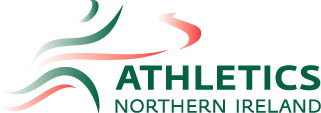 Athletics Northern Ireland Covid-19 Risk Assessment We recommend that all coaches / venues complete a Covid-19 specific risk assessment. We have initially populated this template risk assessment for you by including a sample entry related to the spread of Covid-19 and to illustrate what is expected. Look at how this might apply to your coaching sessions, continue by identifying the hazards that are the real priorities in your case and complete the table to suit your venue and activity. This template is to be used as a guide to completing a full risk assessment to enable you to carry out your activity with safety.This is not an exhaustive list and we highly recommend that you complete a full risk assessment for your coaching group or venue. This resource provides guidance and does not constitute formal professional advice. The information in this resource is based on advice provided by the Health and Safety Executive, but we recommend Athletics Northern Ireland coaches and clubs seek relevant expert advice in this subject area when required. Name of facilityCoach/Name of Risk AssessorDate of Risk AssessmentWhat are the hazards?Who might be harmed?What are you already doing?Risk RatingWhat else can you do to control this risk?Resultant Risk RatingAction by who?Action by when?DoneSpread of Covid-19 CoronavirusCoach, athleteVulnerable groups –Elderly, Pregnantworkers, those with existing underlyinghealth conditions.Anyone else who physically comes incontact with other people in relation to your activityHand Washing Hand washing facilities in place (with soap and water) Stringent hand washing taking place. Gel sanitisers in any area where washing facilities not available. Cleaning Frequently cleaning and disinfecting equipment and surfaces that are touched regularly Low / Medium / HighCoaches and athletes to be reminded on a regular basis to wash their hands for 20 seconds with water and soap and the importance of proper drying with disposable towels. Also reminded to catch coughs and sneezes in tissues – Follow ‘Catch it, Bin it, Kill it’ and to avoidtouching face, eyes, nose or mouth with unclean hands.To help reduce the spread of coronavirus (Covid-19) reminding everyone of the public health advice.Ensure any use of equipment is restricted to one athlete while being used and that thorough cleaning is carried out prior to and after any training session.Low / Medium / High